PLAN DE MANTENIMIENTO DE INFRAESTRUCTURA TECNOLÓGICAPLAN DE MANTENIMIENTO DE INFRAESTRUCTURA TECNOLÓGICAObjetivoAlcanceDefinición Plan de MantenimientoDefinición Plan de Mantenimiento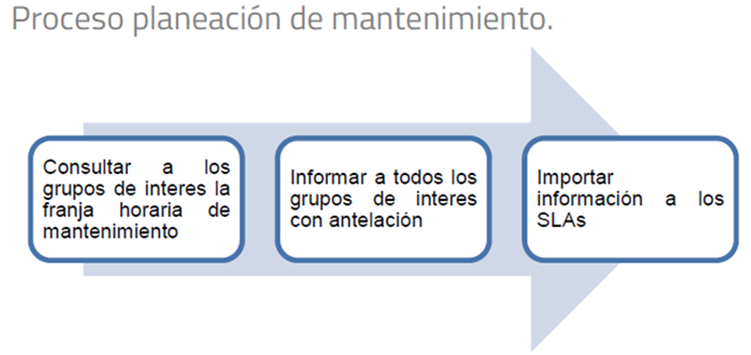 ANÁLISIS, PRIORIZACIÓN Y EVALUACIÓN DE RIESGOS PARA EJECUCIÓN DE MANTENIMIENTOS PREVENTIVOS INFRAESTRUCTURAANÁLISIS, PRIORIZACIÓN Y EVALUACIÓN DE RIESGOS PARA EJECUCIÓN DE MANTENIMIENTOS PREVENTIVOS INFRAESTRUCTURAANÁLISIS, PRIORIZACIÓN Y EVALUACIÓN DE RIESGOS PARA EJECUCIÓN DE MANTENIMIENTOS PREVENTIVOS INFRAESTRUCTURAANÁLISIS, PRIORIZACIÓN Y EVALUACIÓN DE RIESGOS PARA EJECUCIÓN DE MANTENIMIENTOS PREVENTIVOS INFRAESTRUCTURAANÁLISIS, PRIORIZACIÓN Y EVALUACIÓN DE RIESGOS PARA EJECUCIÓN DE MANTENIMIENTOS PREVENTIVOS INFRAESTRUCTURAANÁLISIS, PRIORIZACIÓN Y EVALUACIÓN DE RIESGOS PARA EJECUCIÓN DE MANTENIMIENTOS PREVENTIVOS INFRAESTRUCTURARiesgos IdentificadosAnálisis y Evaluación RiesgosAnálisis y Evaluación RiesgosAnálisis y Evaluación RiesgosAnálisis y Evaluación RiesgosAnálisis y Evaluación RiesgosRiesgos IdentificadosRequerimientos Mantenimientos Preventivos ImpactoUrgenciaPrioridadOBSERVACIONESSe prioriza acorde con el presupuesto asignado y criticidad del activoNo se incluye dentro de los mantenimientos dado que no cuenta con los recursos para su ejecuciónPROGRAMACIÓN DE MANTENIMIENTOS DE INFRAESTRUCTURA TECNOLÓGICAPROGRAMACIÓN DE MANTENIMIENTOS DE INFRAESTRUCTURA TECNOLÓGICAPROGRAMACIÓN DE MANTENIMIENTOS DE INFRAESTRUCTURA TECNOLÓGICAPROGRAMACIÓN DE MANTENIMIENTOS DE INFRAESTRUCTURA TECNOLÓGICAPROGRAMACIÓN DE MANTENIMIENTOS DE INFRAESTRUCTURA TECNOLÓGICAPROGRAMACIÓN DE MANTENIMIENTOS DE INFRAESTRUCTURA TECNOLÓGICAPROGRAMACIÓN DE MANTENIMIENTOS DE INFRAESTRUCTURA TECNOLÓGICAPROGRAMACIÓN DE MANTENIMIENTOS DE INFRAESTRUCTURA TECNOLÓGICAPROGRAMACIÓN DE MANTENIMIENTOS DE INFRAESTRUCTURA TECNOLÓGICAPROGRAMACIÓN DE MANTENIMIENTOS DE INFRAESTRUCTURA TECNOLÓGICAPROGRAMACIÓN DE MANTENIMIENTOS DE INFRAESTRUCTURA TECNOLÓGICAPROGRAMACIÓN DE MANTENIMIENTOS DE INFRAESTRUCTURA TECNOLÓGICAPROGRAMACIÓN DE MANTENIMIENTOS DE INFRAESTRUCTURA TECNOLÓGICAPROGRAMACIÓN DE MANTENIMIENTOS DE INFRAESTRUCTURA TECNOLÓGICAPROGRAMACIÓN DE MANTENIMIENTOS DE INFRAESTRUCTURA TECNOLÓGICAPROGRAMACIÓN DE MANTENIMIENTOS DE INFRAESTRUCTURA TECNOLÓGICAPROGRAMACIÓN DE MANTENIMIENTOS DE INFRAESTRUCTURA TECNOLÓGICAPROGRAMACIÓN DE MANTENIMIENTOS DE INFRAESTRUCTURA TECNOLÓGICAPROGRAMACIÓN DE MANTENIMIENTOS DE INFRAESTRUCTURA TECNOLÓGICAN°N° CONTRATOINFORMACIÓN CONTRACTUALDESCRIPCIÓN ACTIVIDADRESPONSABLE OTICPROGRAMACIÓN MANTENIMIENTOS PREVENTIVOS INFRAESTRUCTURA VIGENCIA 202XPROGRAMACIÓN MANTENIMIENTOS PREVENTIVOS INFRAESTRUCTURA VIGENCIA 202XPROGRAMACIÓN MANTENIMIENTOS PREVENTIVOS INFRAESTRUCTURA VIGENCIA 202XPROGRAMACIÓN MANTENIMIENTOS PREVENTIVOS INFRAESTRUCTURA VIGENCIA 202XPROGRAMACIÓN MANTENIMIENTOS PREVENTIVOS INFRAESTRUCTURA VIGENCIA 202XPROGRAMACIÓN MANTENIMIENTOS PREVENTIVOS INFRAESTRUCTURA VIGENCIA 202XPROGRAMACIÓN MANTENIMIENTOS PREVENTIVOS INFRAESTRUCTURA VIGENCIA 202XPROGRAMACIÓN MANTENIMIENTOS PREVENTIVOS INFRAESTRUCTURA VIGENCIA 202XPROGRAMACIÓN MANTENIMIENTOS PREVENTIVOS INFRAESTRUCTURA VIGENCIA 202XPROGRAMACIÓN MANTENIMIENTOS PREVENTIVOS INFRAESTRUCTURA VIGENCIA 202XPROGRAMACIÓN MANTENIMIENTOS PREVENTIVOS INFRAESTRUCTURA VIGENCIA 202XPROGRAMACIÓN MANTENIMIENTOS PREVENTIVOS INFRAESTRUCTURA VIGENCIA 202XPROGRAMACIÓN MANTENIMIENTOS PREVENTIVOS INFRAESTRUCTURA VIGENCIA 202XPROGRAMACIÓN MANTENIMIENTOS PREVENTIVOS INFRAESTRUCTURA VIGENCIA 202XN°N° CONTRATOINFORMACIÓN CONTRACTUALDESCRIPCIÓN ACTIVIDADRESPONSABLE OTICENEROFEBREROMARZOABRILABRILMAYOJUNIOJULIOAGOSTOSEPTIEMBREOCTUBRENOVIEMBREDICIEMBRETOTAL1Mantenimiento de Equipos de Seguridad Mantenimiento de Equipos de Seguridad Mantenimiento de Equipos de Seguridad Mantenimiento de Equipos de Seguridad Mantenimiento de Equipos de Seguridad Mantenimiento de Equipos de Seguridad Mantenimiento de Equipos de Seguridad Mantenimiento de Equipos de Seguridad Mantenimiento de Equipos de Seguridad Mantenimiento de Equipos de Seguridad Mantenimiento de Equipos de Seguridad Mantenimiento de Equipos de Seguridad Mantenimiento de Equipos de Seguridad Mantenimiento de Equipos de Seguridad Mantenimiento de Equipos de Seguridad Mantenimiento de Equipos de Seguridad Mantenimiento de Equipos de Seguridad Mantenimiento de Equipos de Seguridad Proveedor:Inicio Contrato: Fin Contrato:  N° Mantenimientos:   N° Ejecutados:   Proveedor:Inicio Contrato: Fin Contrato:  N° Mantenimientos:   N° Ejecutados:   30%30%Proveedor:Inicio Contrato: Fin Contrato:  N° Mantenimientos:   N° Ejecutados:   2Mantenimiento de Equipos de RedMantenimiento de Equipos de RedMantenimiento de Equipos de RedMantenimiento de Equipos de RedMantenimiento de Equipos de RedMantenimiento de Equipos de RedMantenimiento de Equipos de RedMantenimiento de Equipos de RedMantenimiento de Equipos de RedMantenimiento de Equipos de RedMantenimiento de Equipos de RedMantenimiento de Equipos de RedMantenimiento de Equipos de RedMantenimiento de Equipos de RedMantenimiento de Equipos de RedMantenimiento de Equipos de RedMantenimiento de Equipos de RedMantenimiento de Equipos de RedProveedor:Inicio Contrato: Fin Contrato:  N° Mantenimientos:   N° Ejecutados:   Proveedor:Inicio Contrato: Fin Contrato:  N° Mantenimientos:   N° Ejecutados:   Proveedor:Inicio Contrato: Fin Contrato:  N° Mantenimientos:   N° Ejecutados:   Proveedor:Inicio Contrato: Fin Contrato:  N° Mantenimientos:   N° Ejecutados:   3Mantenimiento Hiperconvergencia y AlmacenamientoMantenimiento Hiperconvergencia y AlmacenamientoMantenimiento Hiperconvergencia y AlmacenamientoMantenimiento Hiperconvergencia y AlmacenamientoMantenimiento Hiperconvergencia y AlmacenamientoMantenimiento Hiperconvergencia y AlmacenamientoMantenimiento Hiperconvergencia y AlmacenamientoMantenimiento Hiperconvergencia y AlmacenamientoMantenimiento Hiperconvergencia y AlmacenamientoMantenimiento Hiperconvergencia y AlmacenamientoMantenimiento Hiperconvergencia y AlmacenamientoMantenimiento Hiperconvergencia y AlmacenamientoMantenimiento Hiperconvergencia y AlmacenamientoMantenimiento Hiperconvergencia y AlmacenamientoMantenimiento Hiperconvergencia y AlmacenamientoMantenimiento Hiperconvergencia y AlmacenamientoMantenimiento Hiperconvergencia y AlmacenamientoMantenimiento Hiperconvergencia y AlmacenamientoProveedor:Inicio Contrato: Fin Contrato:  N° Mantenimientos:   N° Ejecutados:   Proveedor:Inicio Contrato: Fin Contrato:  N° Mantenimientos:   N° Ejecutados:      Proveedor:Inicio Contrato: Fin Contrato:  N° Mantenimientos:   N° Ejecutados:   4Mantenimiento de Comunicaciones UnificadasMantenimiento de Comunicaciones UnificadasMantenimiento de Comunicaciones UnificadasMantenimiento de Comunicaciones UnificadasProveedor:Inicio Contrato: Fin Contrato:  N° Mantenimientos:   N° Ejecutados:   Proveedor:Inicio Contrato: Fin Contrato:  N° Mantenimientos:   N° Ejecutados:   Proveedor:Inicio Contrato: Fin Contrato:  N° Mantenimientos:   N° Ejecutados:   5Mantenimiento de Equipos de InfraestructuraMantenimiento de Equipos de InfraestructuraMantenimiento de Equipos de InfraestructuraMantenimiento de Equipos de InfraestructuraMantenimiento de Equipos de InfraestructuraMantenimiento de Equipos de InfraestructuraMantenimiento de Equipos de InfraestructuraMantenimiento de Equipos de InfraestructuraMantenimiento de Equipos de InfraestructuraMantenimiento de Equipos de InfraestructuraMantenimiento de Equipos de InfraestructuraMantenimiento de Equipos de InfraestructuraMantenimiento de Equipos de InfraestructuraMantenimiento de Equipos de InfraestructuraMantenimiento de Equipos de InfraestructuraMantenimiento de Equipos de InfraestructuraMantenimiento de Equipos de InfraestructuraMantenimiento de Equipos de InfraestructuraProveedor:Inicio Contrato: Fin Contrato:  N° Mantenimientos:   N° Ejecutados:   Proveedor:Inicio Contrato: Fin Contrato:  N° Mantenimientos:   N° Ejecutados:   Proveedor:Inicio Contrato: Fin Contrato:  N° Mantenimientos:   N° Ejecutados:   6Mantenimiento de equipos UPSMantenimiento de equipos UPSMantenimiento de equipos UPSMantenimiento de equipos UPSMantenimiento de equipos UPSMantenimiento de equipos UPSMantenimiento de equipos UPSMantenimiento de equipos UPSMantenimiento de equipos UPSMantenimiento de equipos UPSMantenimiento de equipos UPSMantenimiento de equipos UPSMantenimiento de equipos UPSMantenimiento de equipos UPSMantenimiento de equipos UPSMantenimiento de equipos UPSMantenimiento de equipos UPSMantenimiento de equipos UPSProveedor:Inicio Contrato: Fin Contrato:  N° Mantenimientos:   N° Ejecutados:   Proveedor:Inicio Contrato: Fin Contrato:  N° Mantenimientos:   N° Ejecutados:   Proveedor:Inicio Contrato: Fin Contrato:  N° Mantenimientos:   N° Ejecutados:   RECOMENDACIONESRECOMENDACIONESTÉRMINOS Y DEFINICIONESTÉRMINOS Y DEFINICIONESAPROBACIÓN PLAN DE MANTENIMIENTOAPROBACIÓN PLAN DE MANTENIMIENTOAprobado Por (Supervisor/es de Contrato):       Fecha de Aprobación:  Fecha (Día_____ Mes _____ Año______)Versión Documento:Elaborado Por:Fecha: dd/mm/aaaaRevisado Por:Nota;Seguimiento Post: Se debe realizar seguimiento a cualquier novedad que se llegase a presentar posterior a la realización de la actividad aprobada, los especialistas que aprobaron inicialmente el cambio validarán en la siguiente reunión programada el comportamiento de lo aprobado en la anterior sesión y de no reportarse ninguna novedad o incidente, procederán a documentar esto en el acta, generando así el cierre de este.Nota;Seguimiento Post: Se debe realizar seguimiento a cualquier novedad que se llegase a presentar posterior a la realización de la actividad aprobada, los especialistas que aprobaron inicialmente el cambio validarán en la siguiente reunión programada el comportamiento de lo aprobado en la anterior sesión y de no reportarse ninguna novedad o incidente, procederán a documentar esto en el acta, generando así el cierre de este.